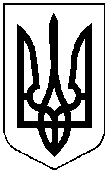 копіяМІСЦЕВЕ  САМОВРЯДУВАННЯВИКОНАВЧИЙ КОМІТЕТ  ПОКРОВСЬКОЇ МІСЬКОЇ  РАДИДНІПРОПЕТРОВСЬКОЇ ОБЛАСТІ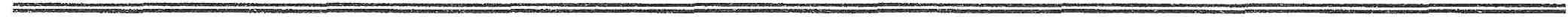 РІШЕННЯ  «24» жовтня 2018року                                                                                            №428Про готовність міських комунальних підприємств та бюджетних установ  міста до роботи в осінньо-зимовий  період 2018 - 2019 р.р.____________________________        З метою стабільної роботи об’єктів  життєзабезпечення міста з постачання споживачам теплової енергії, питної води, електроенергії та газу, утримання будинків та прибудинкових територій, доріг та тротуарів, виконання заходів по енергозбереженню,  своєчасних розрахунків споживачів за надані комунальні послуги та енергоносії рішенням виконавчого комітету Покровської  міської ради від 25.04.2018 року №165 був затверджений план заходів з підготовки комунальної та соціальної сфер міста до роботи в осінньо-зимовий період      2018-2019 років, який включив заходи по комунальних підприємствах, управляючій компанії, об’єднанням співвласників багатоквартирних будинків, управління освіти , закладах охорони здоров’я , відділу культури міста.    Заслухавши інформацію начальника управління ЖКГ та будівництва           Ребенок В.В. про готовність міських комунальних підприємств та бюджетних установ, управляючої компанії та об’єднань співвласників багатоквартирних будинків міста до роботи в осінньо-зимовий  період 2018 - 2019 років, керуючись ст.30 Закону України «Про місцеве самоврядування в Україні»,  виконавчий комітет Покровської міської ради В И Р І Ш И В:1. Інформацію начальника управління ЖКГ та будівництва Ребенка В.В.  про готовність міських комунальних підприємств, бюджетних установ, управляючої компанії та об’єднань співвласників багатоквартирних будинків   міста до роботи в осінньо-зимовий період 2018 - 2019 років прийняти до відома. 2. Начальнику управління освіти виконкому Покровської міської ради  Філіповій Т.Ю., в.о. головного лікаря КЗ «Центральна міська лікарня м.Покров» ДОР» Шкілю А.П., головному лікарю КНП «ЦПМСД Покровської міської ради» Леонтьєву О.О., директору ДПТНЗ «Покровський центр підготовки та перепідготовки робітничих кадрів» Дяченко Н.В., директору ПМКП «Житлкомсервіс» Міненко В.О., начальнику відділу культури виконкому Сударєвій Т.М., начальнику управління праці та соціального захисту населення Ігнатюк Т.М., ТОВ «Пауер Технолоджи» Кондратюк С.В., ТОВ «Укртехресурс»  Мациборко С.М., ТОВ «Титан Теплоенерго» Сухомуд Ю.А., провести пробні пуски тепла та забезпечити готовність подати теплоносій на об’єкти  теплопостачання.                                                                    Термін: опалювальний період. 	3. Начальникам Управління освіти (Філіповій Т.Ю.), відділу культури (Сударєвій Т.М.), директору ПМКП «Житлкомсервіс» Міненко В.О. вирішити питання забезпечення  природним газом  автономних котелень та топкових.Термін: на опалювальний період.4. З метою утримання  в робочому  стані внутрішньо-будинкових інженерних мереж в житлових будинках та на об’єктах соціальної та бюджетної сфери в осінньо-зимовий  період  2018-2019  років керівникам комунальних підприємств, управляючої компанії «Універсал-сервіс ЛТД»,  КЗ «Центральна міська лікарня «ДОР», КНП «ЦПМСД Покровської міської ради», Управління праці та соціального захисту населення, об’єднань співвласників багатоквартирних будинків: «Злагода» (Пархоменко А.П.), «Скіфське містечко» (Матко Л.В.), «Надія-27» (Бокій В.А.), «Медквартал 5+» (Шульга Л.М.), «Центральна перлина» (Грінь Ю.В.), «Сонячна домівка» (Ляшенко А.В.), «Шатохіна-9» (Клочков О.К.), «Промінь-7» (Громов Я.В.),  «Схід-97» (Яковенко М.М.), «Рятівник» (Громоздін С.В.), «Молодіжний» (Кучма О.П.), «Гірник» (Кухтіна Л.О.), «Новосел» (Вишневський І.О.), «Восток» (ВедманТ.Г.), ЖБК «Дніпро 7» (Кузовий О.С.), ЗАТ «ОВЕТРІ» (Гніденко Ю.Д.), «Дубок-2016» (Коротаєв С.В.), «Затишок-11» (Ващенко С.В.),  «Білі лебеді» (Цавалюк І.А.), «Чегор» (Михайлюк Т.М.) забезпечити утеплення підвальних приміщень та горищ, належне функціонування внутрішньо-будинкових інженерних мереж житлових будинків та будівель, виконати  заходи з енергозбереження, дотримуватись температурних графіків в приміщеннях, оптимальної роботи електрообладнання та освітлювальних пристроїв.                                                                                                                                                                                                   						 Термін: постійно.                                       5.На опалювальний період 2018-2019 років енергопостачальним компаніям: Покровській дільниці Нікопольського відділення ПАТ «Дніпропетровськгаз» (Кряжевських З.В.) та Нікопольському РЕМ  АТ «ДТЕК Дніпровські електромережі» (Боднару В.О.):– забезпечити цілодобову роботу диспетчерських служб та аварійно-відновлювальних бригад по забезпеченню споживачів електричною енергією та газом;– заборонити відключення від газопостачання та електропостачання об’єктів життєзабезпечення міста без погодження з виконавчим комітетом Покровської міської ради;   – погоджувати з виконавчим комітетом Покровської міської ради проведення ремонтних робіт на мережах газо- та електропостачання міста;– не допускати випадків відключення стояків газопостачання та електромереж в житлових  будинках за наявності заборгованості споживачів;– оперативно проводити  роботи  по  ліквідації  аварійних ситуацій на мережах, обладнанні та  відновленню  газо- та електропостачання  споживачів;– виконувати благоустрій територій в місцях виконання аварійно-відновлювальних робіт.6. Управлінню освіти (Філіповій Т.Ю.), ПМКП «Житлкомсервіс» (Міненко В.О.) забезпечити виконання заходів по скороченню споживання природного газу на опалення будівель.                   Термін: протягом опалювального періоду.          7. Управлінню житлово-комунального господарства та будівництва (Ребенок В.В.):–  організувати цілодобову роботу чергових диспетчерів  виконавчого комітету;–  забезпечити інформування диспетчерами виконкому відповідальних служб та  управління цивільного захисту облдержадміністрації за телефоном           (056) 745-02-22 та Департамент житлово-комунального господарства  про стан проходження опалювального сезону в місті Покров; – висвітлювати у засобах  масової  інформації, на офіційному  сайті  Покровської міської ради телефонні номери диспетчерських та аварійних служб підприємств та організацій, які задіяні в життєзабезпеченні міста.        Термін:  постійно.         8.Керівникам комунальних підприємств та закладів міста ТОВ «Універсал-сервіс ЛТД» (Колпакчі О.В.), МКП «Покровводоканал» (Зуєв А.В.),            ПМКП «Добробут» (Солянко В.А.), ПМКП «Житлкомсервіс» (Міненко В.О.), управління освіти (Філіпова Т.Ю.), КНП «ЦПМСД Покровської міської ради» (Леонтьєв О.О.), КЗ «Центральна міська лікарня м.Покров» ДОР» (Шкіль А.П.): – затвердити графіки чергування відповідальних з числа керівників,  чергових диспетчерів та аварійно-відновлювальні бригади;– забезпечити цілодобову роботу диспетчерських та аварійно-відновлювальних  бригад для надання комунальних послуг споживачам.                                                                               Термін:  постійно.    9. МКП «Покровводоканал» (Зуєв А.В.), ТОВ «Універсал-сервіс ЛТД» виконувати благоустрій територій після проведення аварійно-відновлювальних  робіт на інженерних мережах.                                                                                           Термін: постійно.       10. Керівникам комунальних підприємств МКП «Покровводоканал»      (Зуєв А.В.), ПМКП  «Добробут» (Солянко В.А.), ТОВ «Універсал-сервіс ЛТД» (Колпакчі О.В.), ТДВ «Дніпрокомунтранс» (Лубинський В.О.) забезпечити  готовність спецтехніки для роботи в умовах осінньо-зимового періоду         2018-2019 року.                                          Термін: постійно.       11. Керівникам МКП «Покровводоканал» (Зуєв А.В.), ПМКП «Добробут» (Солянко В.А.), ТОВ «Універсал-сервіс ЛТД» (Колпакчі О.В.),                         АТ «ПОКРОВСЬКИЙ ГЗК» (Шуваєв С.П.), Покровської дільниці Нікопольського відділення ПАТ «Дніпропетровськгаз» (Кряжевських З.В.), Станційно-лінійної дільниці №2 комбінованого центру  телекомунікацій  №526 ДФ ПАТ «Укртелеком» (Нікіфоров О.М.) забезпечувати наявність люків на  колодязях інженерних мереж по території міста.Термін: постійно.        12. Керівникам МКП «Покровводоканал» (Зуєв А.В.), ТОВ «Універсал-сервіс ЛТД» (Колпакчі О.В.), ТДВ «Дніпрокомунтранс» (Лубинський В.О.), ПМКП «Житлкомсервіс» (Міненко В.О.) забезпечити виконання заходів по   збору поточних комунальних платежів та погашення заборгованості населення за отримані житлово-комунальні послуги.                                                                                                           Термін: постійно.     13. Керівникам МКП «Покровводоканал» (Зуєв А.В.), управління освіти   (Філіпова Т.Ю.), КЗ «Центральна міська лікарня м.Покров» ДОР» (Шкіль А.П.), КНП «ЦПМСД Покровської міської ради» (Леонтьєв О.О.), утримувати в  робочому стані джерела зовнішнього протипожежного водопостачання.Термін: постійно.	        14. Керівникам: МКП «Покровводоканал»  (Зуєв А.В.), ПМКП «Добробут» (Солянко В.А.), ТОВ «Універсал-сервіс ЛТД» (Колпакчі О.В.),                    ПМКП «Житлкомсервіс» (Міненко В.О.), управління освіти  (Філіпова Т.Ю.), відділу культури виконкому (Сударєва Т.М.), КЗ «Центральна міська лікарня м.Покров» ДОР» (Шкіль А.П.), КНП «ЦПМСД Покровської міської ради» (Леонтьєв О.О.), головам ОСББ міста, ЗАТ «ОВЕТРІ» (Гніденко Ю.Д.), забезпечити розчищення від снігу та ожеледиці закріплених територій, їх посипання протиожеледними матеріалами з метою безпечного пересування автотранспорту і пішоходів вулицями міста та забезпечення доступу до об’єктів соціальної інфраструктури та житлових будинків у зимовий період.        				                                                                                                                                                                                     Термін: постійно.      15. Директору ТДВ «Дніпрокомунтранс» (Лубинський В.О.) забезпечити систематичне вивезення твердих побутових відходів з контейнерних майданчиків на території міста.                                                                                                                                                                                                 Термін: постійно.     16. Інформацію «Про готовність міських комунальних підприємств та бюджетних установ  міста до роботи в осінньо-зимовий  період 2018 - 2019 років» оприлюднити в міській газеті «Козацька вежа» та розмістити на офіційному сайті Покровської міської ради.      17. Координаційне забезпечення цього рішення покласти на начальника управління житлово-комунального господарства та будівництва Ребенка В.В., контроль –  на заступника міського голови Чистякова О.Г.Заступник міського голови                                                             Н.О. БондаренкоРебенок, 4-48-43 